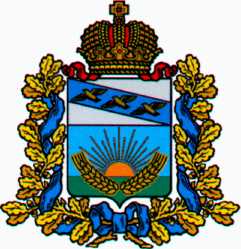 АДМИНИСТРАЦИЯ
ИВАНОВСКОГО СЕЛЬСОВЕТА
СОЛНЦЕВСКОГО РАЙОНА КУРСКОЙ ОБЛАСТИПОСТАНОВЛЕНИЕот 12 апреля 2023 года №31О внесении изменений и дополнений постановлениеАдминистрации Ивановского сельсовета Солнцевскогорайона от 11.03.2022 года №8«Об утверждении Положения о контрактном управляющем в Администрации Ивановского сельсовета Солнцевского района Курской области»           В соответствии с Федеральным законом от 5 апреля 2013г.№ 44-ФЗ «О контрактной системе в сфере закупок товаров, работ, услуг для обеспечения государственных и муниципальных нужд», рассмотрев Протест прокуратуры Солнцевского района от 24.03.2023 № 04-01-2023 Администрация Ивановского сельсовета Солнцевского района Курской области Постановляет:         Внести в  «Положение о контрактном управляющем в Администрации Ивановского сельсовета Солнцевского района Курской области» следующие изменения и дополнения:-Раздел I «Общие положения» дополнить пунктом 1.8:«1.8.Руководитель заказчика, руководитель контрактной службы, работники контрактной службы, контрактный управляющий обязаны при осуществлении закупок принимать меры по предотвращению и урегулированию конфликта интересов в соответствии с Федеральным законом от 25 декабря 2008 года №273-ФЗ «О противодействии коррупции», в том числе с учетом информации, предоставленной заказчику в соответствии с частью 23 статьи 34 настоящего Федерального закона.»	2. Контроль за исполнением настоящего постановления оставляю за собой.3. Постановление вступает в силу со дня его подписания и подлежит размещению на официальном сайте муниципального образования «Ивановский сельсовет» Солнцевского района Курской области в сети «Интернет».Глава Ивановского сельсоветаСолнцевского районаТ.П.Никифорова